Wyszukuje i łączę się z siecią WiFi o nazwie AFE-Device ( jeśli to ma jakieś znaczenie, to robiłem to kilkakrotnie- każdorazowo po wybraniu funkcji „Ustawienia początkowe” w AFE Firmware prędzej czy później urządzenie przechodziło w tryb Access Pointa)W przeglądarce internetowej otwieram stronę: http://192.168.5.1Wprowadzam hasło do WiFi i zapisuję.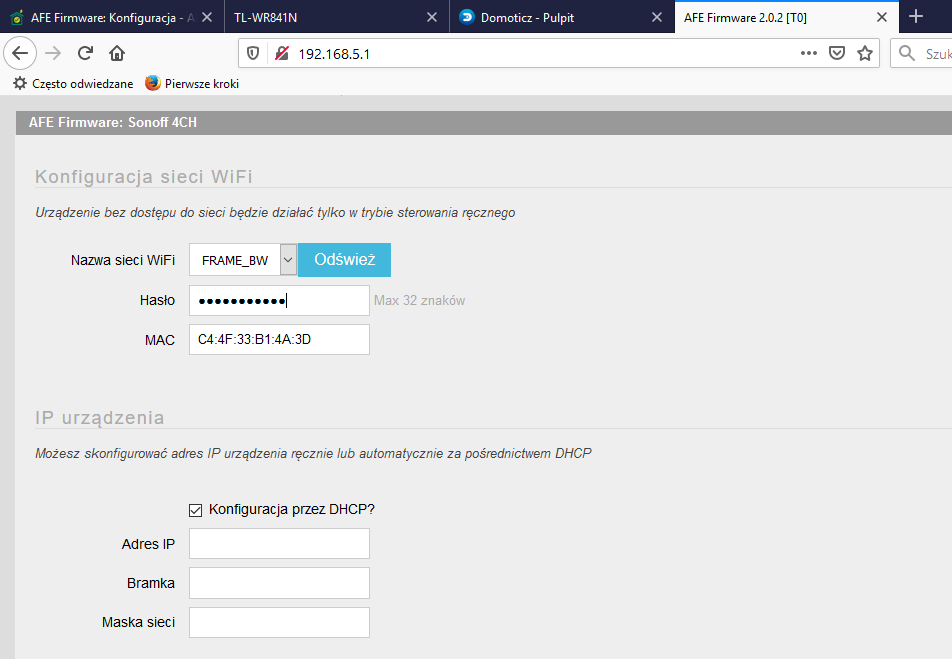 „Urządzenie powinno zostać zresetowane oraz powinno podłączyć się do sieci WiFi”Generalnie nie odnajduję tego urządzenia w sieci (poniższy screen). 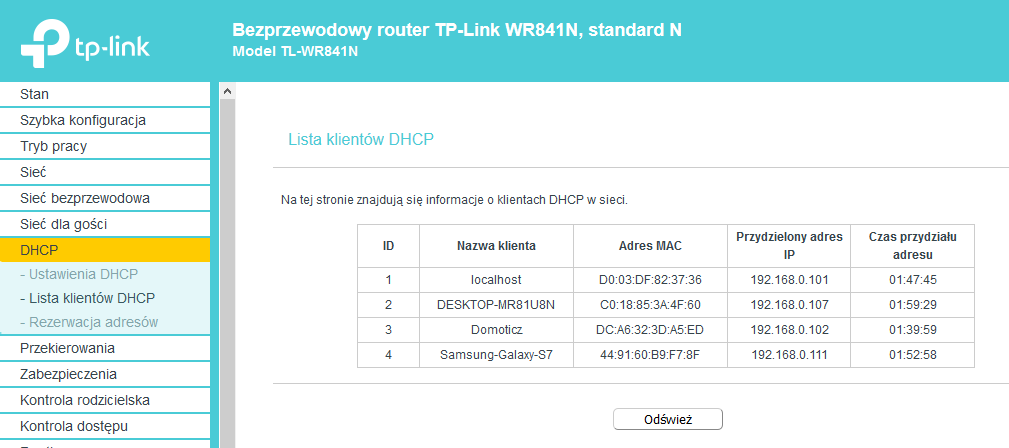 Wczoraj jeszcze było na powyższej liście, więc „z pamięci” wywołuję adres IP urządzenia i przechodzę do Panelu konfiguracyjnego, żeby to dalej pchnąć…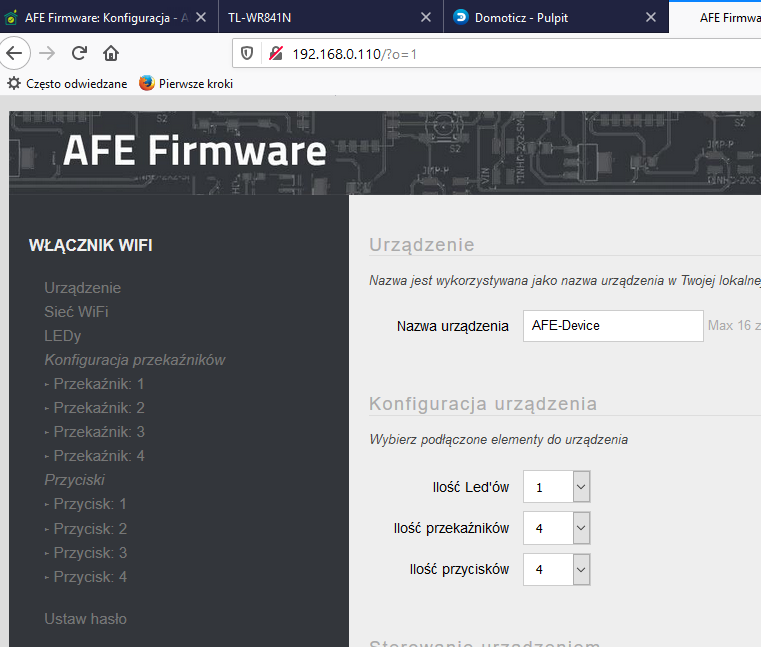 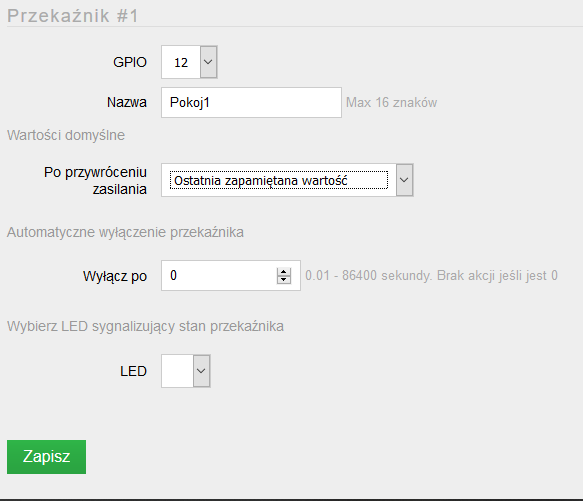 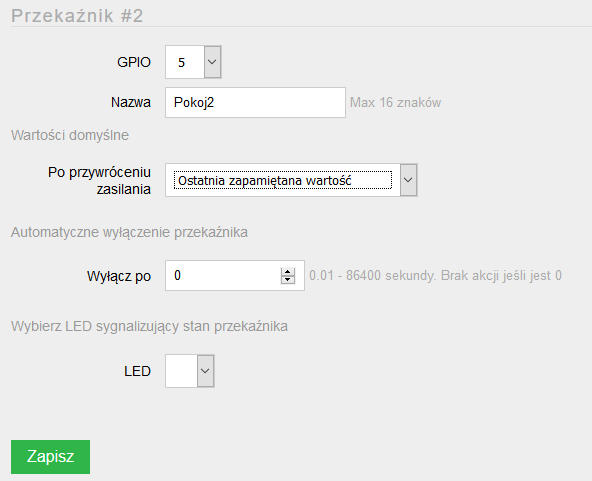 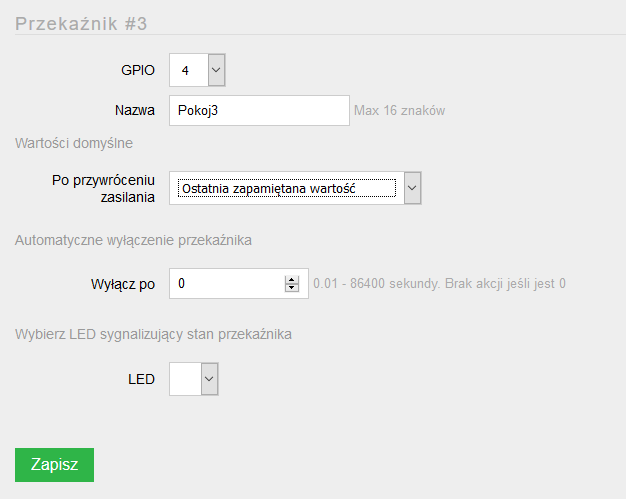 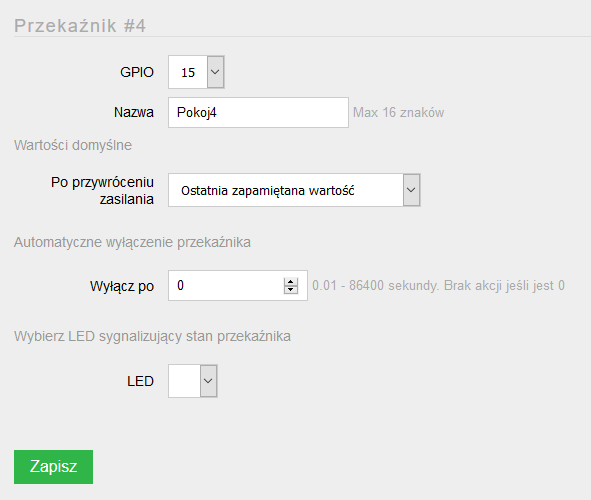 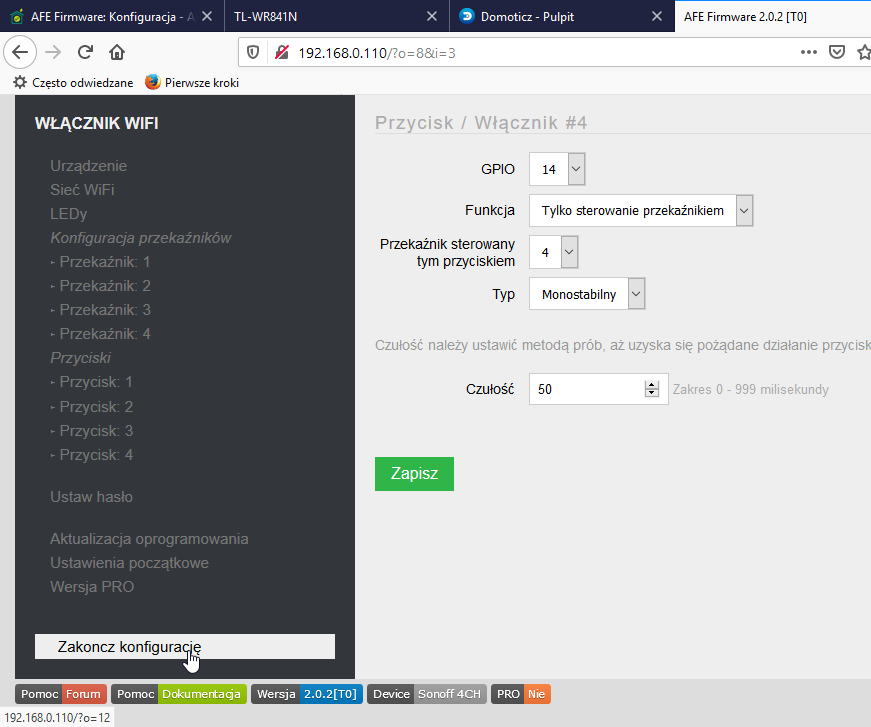 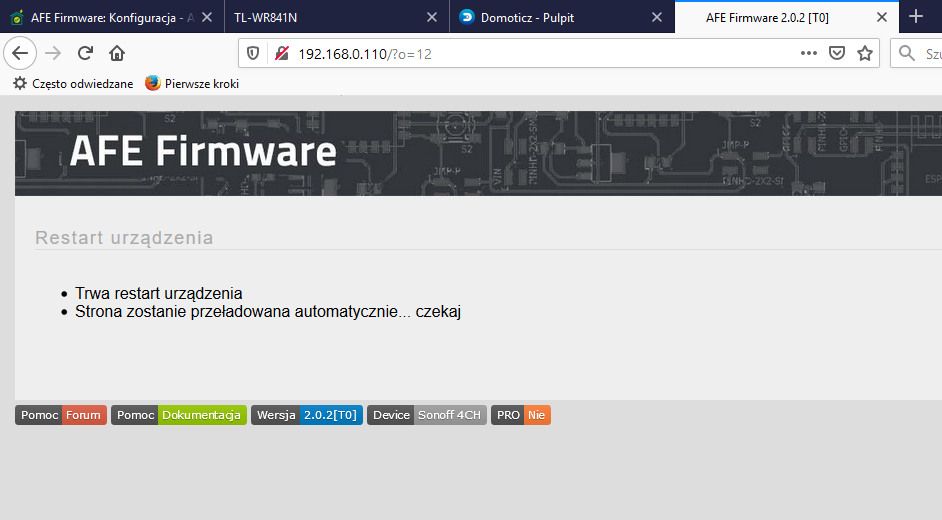 Niby się restartuje, przekaźniki wydają charakterystyczny dźwięk (urządzenia nadal nie widzę w sieci routera)… Przechodzę do konfiguracji Domoticz: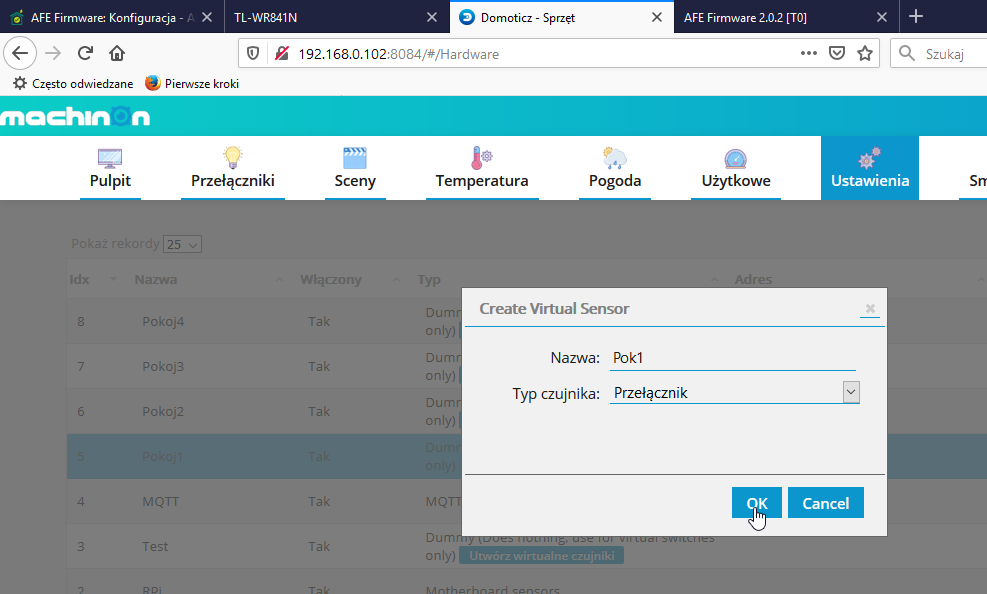 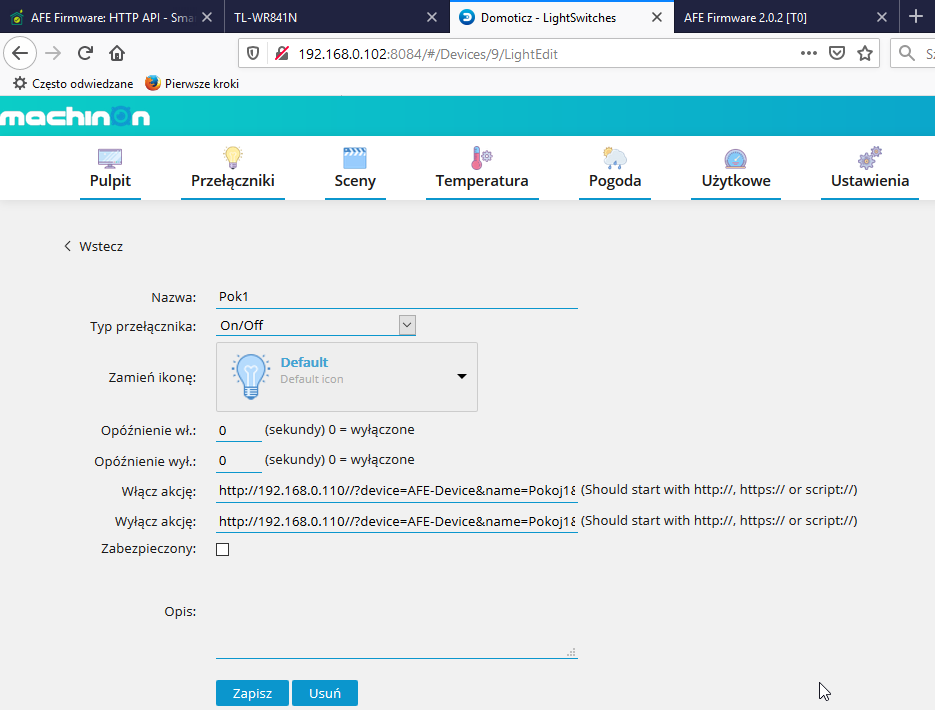 Komendy:http://192.168.0.110//?device=AFE-Device&name=Pokoj1&command=onhttp://192.168.0.110//?device=AFE-Device&name=Pokoj1&command=off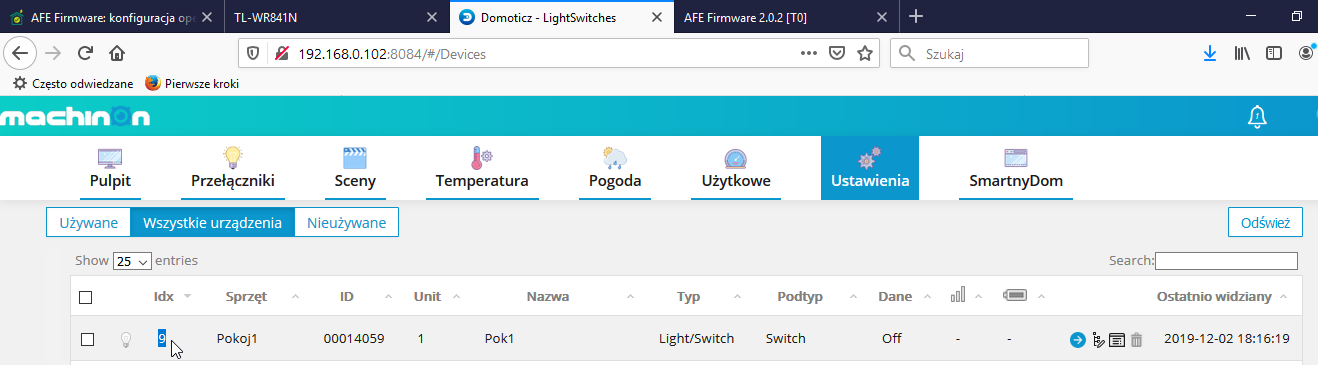 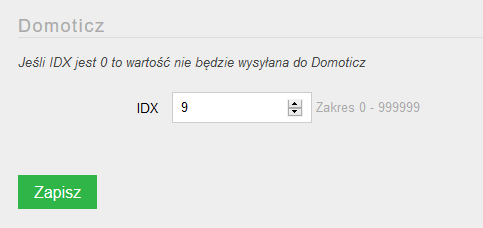 ….. No i generalnie nie działa, a ja nie mam na to pomysłu, na forum nie wygrzebałem nic co by problem rozwiązywało…